501 Activity – Identifying Storage Instructions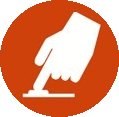 Instructions: Answer the questions below using the storage procedure, which is located in Appendix G of the erection procedure you downloaded earlier. Make sure to note where you found your answers.After 10 minutes you will review the correct answers with your class.Under what conditions must insulation and lagging be stored? Suppose that you are inspecting steam drums, which have been stored outside but covered with tarps. The tarps are anchored so that they do not blow away, but have not been stretched over the drums so as to be air-tight. Is this proper storage procedure? Why or why not?Suppose that you are inspecting the storage of inlet duct panels in the lay down area. You find them stacked liner to liner, with plywood added between liner surfaces and the liner plates secured to the trailer with chains. Is this acceptable? Why or why not?